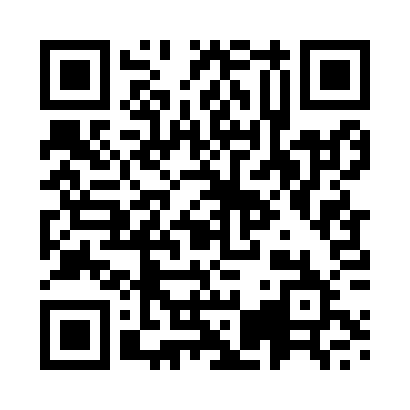 Prayer times for Mostaganem, AlgeriaWed 1 May 2024 - Fri 31 May 2024High Latitude Method: NonePrayer Calculation Method: Algerian Ministry of Religious Affairs and WakfsAsar Calculation Method: ShafiPrayer times provided by https://www.salahtimes.comDateDayFajrSunriseDhuhrAsrMaghribIsha1Wed4:316:0712:574:427:479:172Thu4:306:0612:574:427:489:183Fri4:286:0512:574:427:499:194Sat4:276:0412:564:427:509:205Sun4:266:0312:564:437:509:226Mon4:246:0212:564:437:519:237Tue4:236:0112:564:437:529:248Wed4:226:0012:564:437:539:259Thu4:205:5912:564:437:549:2610Fri4:195:5812:564:437:559:2711Sat4:185:5712:564:437:559:2912Sun4:175:5612:564:447:569:3013Mon4:155:5512:564:447:579:3114Tue4:145:5512:564:447:589:3215Wed4:135:5412:564:447:599:3316Thu4:125:5312:564:448:009:3417Fri4:115:5212:564:448:009:3518Sat4:105:5212:564:448:019:3719Sun4:095:5112:564:458:029:3820Mon4:085:5012:564:458:039:3921Tue4:075:5012:564:458:039:4022Wed4:065:4912:564:458:049:4123Thu4:055:4812:564:458:059:4224Fri4:045:4812:574:458:069:4325Sat4:035:4712:574:468:069:4426Sun4:025:4712:574:468:079:4527Mon4:015:4612:574:468:089:4628Tue4:005:4612:574:468:089:4729Wed4:005:4512:574:468:099:4830Thu3:595:4512:574:478:109:4931Fri3:585:4512:574:478:109:50